RESPONSE FORM - TPAC Stakeholder Forum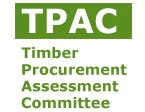 STIPRespondentRespondentName: Louis LeubnissenOrganisation: Helwig TimmerfabriekCountry: nederlandDate: 20-08-2019Chain of Custody (CoC)Chain of Custody (CoC)Chain of Custody systemP 1. A Chain of Custody (CoC) must be in place from the forest unit of origin to the final point of sale, which provides a link between the certified material in the product or product line and certified forest units. Chain of Custody group certificationP 2. If Group certification of the CoC is allowed, the standard must require that the group as whole must comply with the same requirements which are posed on individual companies. Logos and labelsP 3. Logos and labels that belong to the certification system and occur on products and documents shall have an unambiguous meaning and shall be applied in accordance with the rules established by the certification system. Development, Application and Management of certification systems (DAM)Development, Application and Management of certification systems (DAM)Standard developmentP 1. The process of standard development and the standard itself shall fulfil the requirements as established by international umbrella organisations (such as ISO and ISEAL). System managerP 2. The certification system shall be managed by a legal entity (system manager). The tasks and responsibilities shall be clearly distributed among the organisations, which form an organisational and/or functional part of the system. Decision-making bodies and objection proceduresP 3. Decision-making bodies shall reflect the interests of stakeholders and shall provide for adequate procedures for objection and appeal regarding the decisions made and the functioning of the decision-making bodies. Certification bodies and proceduresP 4. Certification bodies shall be independent and shall be competent to assess sustainable forest management and the chain of custody system. AccreditationP 5. The accreditation agencies that grant the accreditations for certification of sustainable forest management and/or the chain of custody shall be competent and independent, national or international organisations that are preferably member of the IAF. General commentsHelwig Timmerfabriek b.v. staat positief tegenover STIP en is daarom sinds oktober 2018 hiervoor gecertificeerd.Helwig Timmerfabriek staat voor kwaliteit en duurzaamheid. Met STIP maken we een statement naar onze klanten dat duurzaamheid een vanzelfsprekendheid is voor ons en niet exclusief voor bepaalde projecten.Tevens biedt STIP als voordeel dat FSC en PEFC in 1 project kunnen worden toegepast. Waardoor veel duurzaam en gecertificeerd Europees hout, wat vaak geen FSC keurmerk heeft, wel kan worden toegepast.STIP levert via de eindgebruiker dan wel geen afdracht naar de “bosbouwer”, maar doordat 100% FSC/PEFC wordt ingekocht, zal het volume aan gecertificeerd hout toenemen en derhalve de afdracht door de importeurs/toeleveranciers ook.Administratief is STIP een verlichting voor ons en onze klanten. Vermenging is immers niet meer mogelijk. Het STIP certificaat zal hierdoor alleen maar bijdragen aan een zo groot mogelijk aandeel van duurzaam geproduceerd hout.